Уважаемые родители!_________ февраля в ________ часовсостоится очередная встреча в «Академии родительских наук» в формате онлайн на платформе Телемостс воспитателями Ф.И.О., Ф.И.О.Что дает рисование и лепка ребенку раннего возраста?Подключайтесь!Ваши воспитатели: Ф.И.О.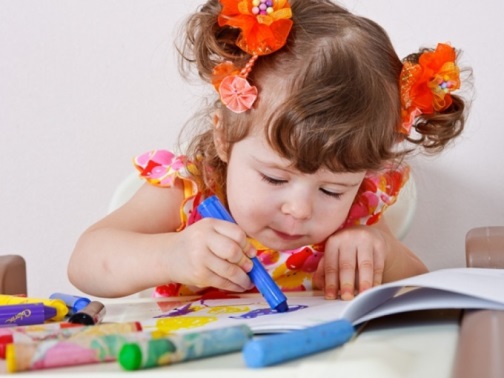 На встрече вы узнаете:О значении каракуль для овладения ребенком навыками рисования. О  стадиях развития каракуль.В чем польза лепки для ребенка раннего возраста?Как правильно взрослый может поддержать желание ребенка рисовать и лепить?Какими навыками рисования и лепки может овладеть ребенок раннего возраста?Вы увидите фотографии ваших детей в процессе рисования и лепки.